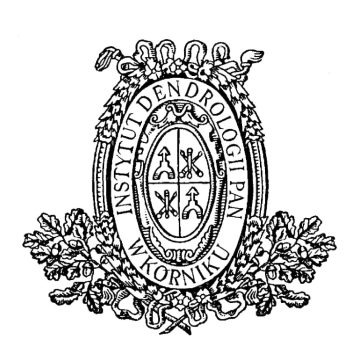 POLSKA AKADEMIA NAUK INSTYTUT DENDROLOGII W KÓRNIKU             62-035 KÓRNIK, ul. Parkowa 5,              tel. 61-8170-033;  fax. 61-8170-166;             www.idpan.poznan.pl      e-mail: idkornik@man.poznan.pl    OGŁOSZENIEO ZAMÓWIENIU  NA  WYKONANIE  USŁUGI(zaproszenie do składania ofert)o wartości szacunkowej nie przekraczającej progu stosowania ustawy z dnia 29 stycznia 2004 r.  Prawo zamówień publicznych (Dz. U. z 2015 r. poz. 2164 oraz z 2016 r. poz. 831 i 996, Dz. U. z 2016 r. poz. 1020), prowadzonym zgodnie z regulaminem udzielania przez Instytut Dendrologii Polskiej Akademii Nauk w Kórniku zamówień publicznych do kwoty nie przekraczającej równowartości 30 000 euro z dnia 21 października 2015 r.Przedmiotem postępowania jest wykonanie prac z zakresu pielęgnacji koron drzew, stabilizacji koron oraz sekcyjnej ścinki drzew z wykorzystaniem technik arborystycznych w Arboretum Kórnickim.Opis przedmiotu zamówienia:Wykonanie przeglądu (z poziomu drzewa) i oceny wiązań stabilizacyjnych wykonanych w latach 2009-2016 drzew (ok 50 szt.) wg. załączonej mapy, wraz z przygotowaniem protokołu dokumentacji kontroli: Dostosowanie i wymiana uszkodzonych wiązań ujawnionych podczas przeglądu (wiązania 2t, 4t, 8t typu Cobra).Wycinka sekcyjna z wykorzystaniem technik arborystycznych (linowych) drzew o średnicy do 80 cm.Pielęgnacja polegająca na usunięciu posuszu i wykonaniu cięć prześwietlających i korekcyjnych drzew z wykorzystaniem technik arborystycznych (linowych).Termin realizacji zamówienia – do 24 grudnia 2017 r.Termin związania oferty – 14 dni.Oferty wg wzoru stanowiącego zał. nr 1. Przed podpisaniem umowy Wykonawca dostarczy oświadczenie, że nie podlega wykluczeniu na podstawie art. 22 i 24  przywołanej powyżej ustawy i wypis z odpowiedniego rejestru o działalności gospodarczej potwierdzony za zgodność z oryginałem.Zamawiający wymaga  przedstawienia dokumentów potwierdzających doświadczenie w wykonywaniu prac z zakresu wskazanego w opisie zamówienia na drzewach pomnikowych lub w zabytkowych alejach drzew. Dokumenty należy dołączyć do oferty.Cenę za wykonanie zamówienia Wykonawca określi w złotych z dokładnością do dwóch miejsc po przecinku na wszystkie elementy zamówienia. Zamawiający w celu ustalenia, czy oferta zawiera rażąco niską cenę w stosunku do przedmiotu zamówienia, może zwrócić się do wykonawcy o udzielenie w określonym terminie wyjaśnień dotyczących elementów oferty mających wpływ na wysokość ceny. Zastosowanie przez wykonawcę stawki podatku VAT od towarów i usług niezgodnego z przepisami ustawy o podatku od towarów i usług oraz podatku akcyzowego z 11.03.2004 r. (Dz. U. 04.54.535 z póź. zm.) spowoduje odrzucenie oferty. Cena powinna zawierać wszystkie koszty realizacji zamówienia.Opis kryteriów jakimi zamawiający będzie się kierował przy wyborze oferty wraz z podaniem znaczenia tych kryteriów oraz sposobu oceny ofert; kryterium wyboru oferenta: wykonanie przeglądu ok 50 drzew ( z poziomu korony drzew) - waga 50% cenywymiana 1 mb wiązań typu Cobra 2t, 4t, 8t wraz z materiałem - waga 25% cenyprace z wykorzystaniem technik arborystycznych - waga 25% cenywycinka drzew o średnicy do 80 cmpielęgnacja polegająca na usunięciu posuszu i wykonaniu cięć prześwietlających i korekcyjnych drzewWartość kryterium „wykonanie przeglądu” dla poszczególnych ofert, zostanie wyliczona wg. następującego wzoru:                                                        najniższa cena oferty Liczba punktów w kryterium = --------------------------------- x 50 pkt                                                     cena oferty badanejWartość kryterium „wymiana wiązań ” dla poszczególnych ofert, zostanie wyliczona wg. następującego wzoru                                                         najniższa cena ofertyLiczba punktów w kryterium = -------------------------------------x 25 pkt                                                          cena oferty badanejWartość kryterium „prace z wykorzystaniem technik arborystycznych ” dla poszczególnych ofert, zostanie wyliczona wg. następującego wzoru                                                         najniższa cena ofertyLiczba punktów w kryterium = -------------------------------------x 25 pkt                                                          cena oferty badanejZ wykonawcą, którego oferta zostanie uznana za najkorzystniejszą zostanie podpisana umowa wg wzoru załącznika nr 2 do ogłoszenia (dotyczy zamówienia na kwotę powyżej 15000,00 zł. netto) lub zostanie wysłane pisemne zamówienie na dostawę (kwota poniżej 15000,00 zł. netto).Zamawiający zastrzega sobie prawo unieważnienia postępowania bez podania przyczyny. Od tej decyzji nie przysługują środki odwoławcze.Miejsce oraz termin składania i otwarcia ofert: oferty należy składać w zamkniętych kopertach z dopiskiem: „Oferta cenowa na wykonanie prac pielęgnacyjnych w koronach drzew postepowanie nr 55/30000/2017 ” do 30 października 2017 roku w sekretariacie nr pokoju 103 Instytutu do godz. 1300 lub przesłać pocztą elektroniczną na adres: idadmin@man.poznan.pl lub faksem.Wynik postępowania zostanie ogłoszony na stronie internetowej Zamawiającego: www.idpan.poznan.pl/bip.Osobą do kontaktu w sprawie zamówienia pod względem formalno-proceduralnym  jest Damian Maciejewski tel. 796360310; e-mail: idadmin@man.poznan.pl w godzinach od 730 do 1530.Załączniki:Nr 1 wzór oferty,Nr 2 wzór umowy					       Nr 3 wzór oświadczenia							Dyrektor Instytutu						   prof. dr hab. Jacek  OleksynKórnik, 24 października 2017 r.Zał. nr 1do ogłoszenia o zamówienie z 24.10.2017 r.WzórNazwa oferenta:Adres:Telefon:E-mail:Formularz ofertyDotyczy : ogłoszenia o zamówieniu na wykonanie prac z zakresu pielęgnacji koron drzew, stabilizacji koron oraz sekcyjnej ścinki drzew z wykorzystaniem technik arborystycznych w Arboretum Kórnickim.Przedstawiam swoją ofertę na:wykonanie przeglądu (z poziomu drzewa) i oceny wiązań stabilizacyjnych wykonanych w latach 2009-2016 drzew ok 50 szt. wg. załączonej mapy. Cena za wykonanie przeglądu wraz z przygotowaniem dokumentacji …..……zł netto tj. …….…. zł. brutto.Dostosowanie i wymiana uszkodzonych wiązań ujawnionych podczas przeglądu (wiązania 2t, 4t, 8t typu Cobra,)cena za wymianę 1 mb wiązania 2t typu Cobra ……..……zł netto tj. ……….…. zł. brutto,cena za wymianę 1 mb wiązania 4t typu Cobra ……..……zł netto tj. ……….…. zł. brutto,cena za wymianę 1 mb wiązania 8t typu Cobra ……..……zł netto tj. ……….…. zł. brutto.Średnia cena za 1 mb wiązań 2t, 4t, 8t typu Cobra …..……zł netto tj. …….…. zł brutto.prace z wykorzystaniem technik arborystycznych:wycinka drzew o średnicy do 80 cm –               cena za roboczogodzinę …..……zł netto tj. …….…. zł. brutto.pielęgnacja polegająca na usunięciu posuszu i wykonaniu cięć prześwietlających i korekcyjnych drzew	  cena za roboczogodzinę …..……zł netto tj. …….…. zł. brutto.Średnia cena za roboczogodzinę prac …..………zł netto tj. ………..…. zł. brutto.Data:Podpis oferenta:Zał. nr 2do ogłoszenia o zamówienie z 24.10.2017 r.WzórUmowa wykonania usługi nr …../2017zawarta w Kórniku dnia ………….2017 roku pomiędzy: Instytutem Dendrologii Polskiej Akademii Nauk mającym siedzibę przy ulicy Parkowej 5, 62-035 Kórnik, reprezentowanym przez: …………………………………………. zwanym w dalszej treści umowy ZAMAWIAJĄCYMa…………………………………………………..zwanym dalej w tekście DOSTAWCĄ reprezentowanym przez …………………………………………………. o następującej treści:Wobec wyboru DOSTAWCY przez ZAMAWIAJĄCEGO po przeprowadzeniu postępowania w trybie zapytania ofertowego, strony zawierają umowę o następującej treści:§ 1. Przedmiot umowyZAMAWIAJĄCY zleca, a DOSTAWCA podejmuje się dostarczyć: ……………………………… zgodnie z przedstawioną ofertą z dnia …………..2017 r.(zał. nr 1).§ 2. Warunki i termin dostawyDostawa na koszt DOSTAWCY do siedziby ZAMAWIAJĄCEGO w Kórniku, przy ulicyParkowej 5.§ 3. Całkowita wartość umowyZa wykonanie wszystkich czynności opisanych w § 1 DOSTAWCY przysługiwać będzie wynagrodzenie w łącznej wysokości……………………., słownie: …………………………..§ 4. Upoważnieni przedstawicieleStrony wyznaczają niniejszym swoich przedstawicieli uprawnionych do podejmowania decyzji w zakresie wyznaczonym przez § 1 tej umowy.Przedstawicielem ZAMAWIAJĄCEGO będzie ……………………….Przedstawicielem DOSTAWCY będzie ………………………..§ 5. Warunki płatnościZapłata nastąpi  w terminie 14 dni od dnia dostarczenia faktury VAT, przelewem na rachunek bankowy DOSTAWCY wskazany w wystawionej fakturze.Dokumentem niezbędnym do wystawienia faktury jest protokół odbioru i przekazania do użytkowania przedmiotu umowy, opatrzony podpisami przedstawicieli stron powołanych stosownie do § 4 tej umowy.§ 6. Kary umowne1. Strony postanawiają, że obowiązującą formą odszkodowania będą kary umowne.2. Kary te będą naliczane w następujących przypadkach i wysokościach:2.1. DOSTAWCA zapłaci ZAMAWIAJĄCEMU kary umowne:a/ za zwłokę w oddaniu ZAMAWIAJĄCEMU przedmiotu umowy do użytkowaniaw wysokości 0,1% całkowitej wartości umowy za każdy dzień zwłoki liczony od dnia wskazanego w § 2,b/ za zwłokę w usuwaniu wad stwierdzonych przy odbiorze lub w okresie gwarancjiw wysokości 0,1% całkowitej wartości umowy, za każdy dzień zwłoki, licząc od dnia wyznaczonego lub umówionego na usunięcie tych wad,c/ z tytułu samego faktu istnienia wad w przedmiocie umowy w wysokości 1% całkowitej wartości umowy,d/ z tytułu odstąpienia od umowy z przyczyn zależnych od DOSTAWCY w wysokości   10% wynagrodzenia umownego.2.2. Łączna wysokość kar umownych nie może przekroczyć 10% wynagrodzenia umownego.2.3. Zamawiający zapłaci DOSTAWCY kary umowne:a/ za zwłokę w dokonaniu odbioru w wysokości 0,1% za każdy dzień zwłoki, licząc od   dnia następnego po dniu, w którym odbiór miał zostać zakończony,b/ z tytułu odstąpienia od umowy z przyczyn niezależnych od DOSTAWCY według   przepisów Kodeksu cywilnego.3. Strony zastrzegają sobie prawo dochodzenia odszkodowania uzupełniającego,przekraczającego wysokość naliczonych kar umownych do wysokości rzeczywiścieponiesionej szkody.4. DOSTAWCA nie może przenosić na rzecz osób trzecich jakichkolwiek wierzytelnościwynikających lub związanych z tą umową bez pisemnej zgody ZAMAWIAJĄCEGO.§ 7. Postanowienia końcoweSprawy nieuregulowane niniejszą umową będą rozpatrywany z odpowiednim zastosowaniem postanowień Kodeksu cywilnego i ustawy Prawo zamówień publicznych.DOSTAWCY znane jest postanowienie art. 144 i 145 ustawy z dnia 29 stycznia 2004 r. Prawo zamówień publicznych i pod rygorem nieważności zobowiązuje się nie wprowadzać do umowy niniejszej zmian, które nie byłyby korzystne dla ZAMAWIAJĄCEGO.Zmiany opisane powyżej bądź uzupełnienia niniejszej umowy wymagają dla swej ważności zachowania formy pisemnej i podpisów obu stron oraz nie mogą być sprzeczne w treści złożonej oferty przez DOSTAWCĘ.§ 8. Załączniki do umowyOferta DOSTAWCY z dnia …………...2017 r. określająca przedmiot i wartość dostawy.Wszelkie powołane w umowie załączniki, wymienione w tym paragrafie, stanowią jej integralną część.§ 9. Egzemplarze umowyUmowa niniejsza została sporządzona w dwóch jednobrzmiących egzemplarzach, po jednym dla każdej ze stron.ZAMAWIAJĄCY                                      	     DOSTAWCAZał. nr 3	do ogłoszenia o zamówienie z 24.10.2017 r.……………………………………………………………………..Pieczęć adresowa firmy WykonawcyOświadczenieo spełnieniu warunków udziału w postępowaniu określonych w art. 22 ust. 1 oraz o braku podstaw do wykluczenia na podstawie art. 24 ust. 1 i 2 ustawy Prawo zamówień publicznychZgodnie z ustawą z dnia 29 stycznia 2004 r. – Prawo zamówień publicznych (Dz. U. z  2015 r. poz. 2164 ze zm.) składając ofertę w postępowaniu o udzielenie zamówienia publicznego oświadczam, jako upoważniony reprezentant Wykonawcy, że /spełniamy – nie spełniamy/* warunki udziału w postępowaniu określone w art. 22 ust. 1 ustawy Prawo zamówień publicznych w ten sposób, że: /Posiadamy – nie posiadamy/* uprawnienia do wykonywania określonej działalności lub czynności;/Posiadamy – nie posiadamy/* niezbędną wiedzę i doświadczenie /Dysponujemy – nie dysponujemy/* potencjałem technicznym i osobami zdolnymi do wykonania zamówienia;Znajdujemy się w sytuacji ekonomicznej i finansowej /zapewniającej – nie zapewniającej/* wykonanie zamówienia;oraz jednocześnie, jako upoważniony reprezentant Wykonawcy, oświadczam, że:/Nie podlegamy – podlegamy/* wykluczeniu z postępowania na podstawie art. 24 ust. 1 i 2  ustawy Prawo Zamówień Publicznych.………………………………………………………       (Miejsce i data)....................................................................................Podpisy i pieczęć osób (osoby) uprawnionych (uprawnionej) do występowania w obrocie prawnym, reprezentowania Wykonawcy, składania oświadczeń w jego imieniu* - niepotrzebne skreślić